 HALITH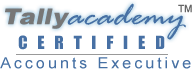 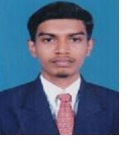 C/o-Mobile:+971504973598Email	: halith.340468@2freemail.com 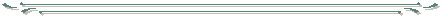 CAREER OBJECTIVETo obtain a career with enriching learning experience, where my hard work skill will greatly enhance the company’s success as well as my own growth.PROFESSIONAL EXPERIENCE.APOLLO HOSPITALS, CHENNAIASSISTANT HR Cum Junior ACCOUNTANT:June 2015 toNovember 2016Prepare a Balance Sheet.Prepare a Payment Voucher & Receipt.Process all type of Statutory Activities.Prepare a Employees Gratuity and Full & Final Settlement Cheques.Attain the Vendors and Contractors Statutory Audit.Payroll (Salary) Process and Maintaining Time Office Process.Employees Team Organization and Schedule coordinate meetings.Maintain confidential records, files, Perform data entry and scan documents.ACADEMIC CREDENTIALS:ACCOUNTING SKILLS:Accounts Payable.Prepare Balance Sheet.Cheque Receiving & Printing.Sales Tax.Prepare Balance Sheet.COMPUTER SKILLS:Software packages:MS – Office, Tally ERP 9.Typing skills      :Lower level typing speed.KEY SKILLS:Effective Problem Solving.Normal Verbal and Communication Skills.Ability to deal People Diplomatically.Ability to work well under pressure.Teamwork and interpersonal skills.PERSONAL DETAILS:DATE OF BIRTH			:	07 – 02 - 1995NATIONALITY			:	INDIANRELIGION			:	MUSLIMGENDER			:	MALEMARITAL STATUS		:               SINGLELANGUAGE			:	ENGLISH, TAMILVISA STATUS                                     :VISIT VISADECLARATIONI further declare that the information made by me in this form is true and complete to the best of my knowledge; I understand and accept the fact that information in this form will be used on all recruitment related purposes of the company.	EXAM / DEGREEYEARNAME OF INSTITUTEUNIVERSITY / BOARDBachelor Of  Commerce2015Annai Arts and Science CollegeBharathidasanUniversity.Higher Secondary2012Goverment Higher Secondary School. Kumbakonam.State Board